TEST 1I.	Find the word which has a different sound in the part underlined.1.	A. project	B. leg	C. evening	D. neck2.	A. judo	B. elbow	C. nose	D. blond3.	A. gets	B. brings	C. takes	D. stops4.	A. mouth	B. house	C. country	D. about5.	A. with	B. mouth	C. thanks	D. threeII. 	Put the plural nouns from the box into the correct column based on the pronunciation of the final s/es.III.	Find which word does not belong in each group. Then read the words aloud. 1.	A. fridge	B. cooker	C. microwave	D. sofa2.	A. family	B. teacher	C. engineer	D. doctor3.	A. his	B. her	C. you	D. your4.	A. classrooms	B. students	C. teachers	D. streets5.	A. television	B. Internet	C. telephone	D. city6.	A. father	B. mother	C. brother	D. student7.	A. Hello	B. Hi	C. Good night	D. Good afternoon8.	A. Bye	B. Goodbye	C. Good night	D. Good afternoon9.	A. chair	B. apartment	C. villa	D. house10.	A. confident	B. sport	C. hard-working	D. creativeIV.	Write the school things. 1.	s _ a _ _ e _ e r	2. r _ _ _ _	3. _ _ m _ _ _ s	4. _ i _ _ _ l e5.	n _ _ e _ _ _ _   	6. d _ _ _	7. _ _ _ c _ _ _ _ _ r 	8. t _ _ _ _ o _ _   V.	Complete the sentences with the words given in the box.1.	When we 			 we sleep in a tent.2.	Do you want to 			 and dance? 3.	Can he 			 with his new camera? 4.	It's hot! I want to 				 in the sea. 5.	Would you like to 				? The chocolate ones are good. 6.	You can 			 a treasure hunt at our summer camp. 7.	I sometimes 			 like table tennis. 8.	You can 			 at the shop in the town. VI.	Underline the correct words. 1.	In the morning I get up/ go to bed at 6 am.2.	At 6.30 I have lunch/ breakfast with Mum and Dad. 3.	I go to/  finish school at 6.45. 4.	After school, I make/ do my homework. 5.	Sometimes I play/ have computer games or go online. 6.	I often listen to/ watch music in the evening. 7.	On Saturday, I have/ go out with my friends. VII.	Tick the correct sentences and correct the wrong ones. 1.	There are three black dogs in the park.	2.	Ha Noi is a city beautiful.	3.	There is two good actors in the film.	4.	Are there two new DVDs in your bag?	5.	There is six books under my desk.	VIII.	Match the sentences (1-7) with the school subjects (A-G). Answer 	Sentences	Subjects		1. "London is the capital of England."	A. Music 		2. "Turn on your computers and go online."	B. Science 		3. "How do you spell 'umbrella'?"	C. Geography 		4. This song is beautiful. Listen to.... 	D. ICT 		5. "In the year 1945, President Ho Chi Minh..." 	E. PE 		6. Water is H20. That's hydrogen…" 	F. History 		7. "Are you ready? Everybody runs…" 	G. EnglishIX.	Complete the sentences with the verbs in the present simple. 	start	not watch	have	not have	speak	not do 1.	You 			 a nice dog. 2.	I 			 any brothers or sisters, but I have five cousins. 3.	We 			 TV in the summer, but we play games in the park. 4.				 homework on Sunday evenings. 6. 	We 			 Vietnamese. 7. 	They 			 school at 7 o'clock. X.	Underline the correct words. 1.	My brother walk/ walks to school with his friends. 2.	Sue don't/doesn't like football. 3.	Do/ Does he speak French? 4.	Our teacher give/ gives us homework every day. 5.	She go/ goes to school in London. 6.	My mum and dad don't/ doesn't work on Saturdays. 7.	There is/ are two English girls in my school. 8.	Is/ Are there a good film on tonight? 9.	There is/ are a lot of chairs in the classroom. 10.	Is/ Are there chairs in your room? XI.	Arrange the words to make correct sentences. 1.	books/ are/ on/ there/ bookshelf/ many/ the.2.	many/ there/ how/ in/ are/ books/ school bag/ your? 3.	television/ the/ there/ a/ living room/ in/ is. 4.	forty-five/ class/ students/ there/ my/ are/ in. 5.	living room/ tables/ in/ there/ the/ are/ two. 6.	many/ there/ in/ how/ are/ the/ doors/ classroom? XII.	Complete the questions with the verbs in the present simple. 1.	When 		 they (finish)		 school? 2. 	What subjects 		 you (study)		? 3. 	What sports 		 they (do)		 at school?4.			 you (like)		 Maths? 5.	Where 		 they (live)		?5.	Who 		 you (sit)		 next to at school? XIII.	Read the letter from George. Choose the correct answer: A, B or C.	Dear Sergio, 	How (l)		 you? (2)	 you want to know about a typical day at my school? I always (3)		 to school with my brother and my friend Steve. School starts at 7 o'clock. (4)	 the morning, we have five lessons, usually different subject. Then we have lunch. I (5)	 have lunch at school, often I go home. In the afternoon, there (6)	 two lessons. My favourite subject is Geography. After school, we often play football. What about you?	Bye for now, 	George 1.	A. do	B. go	C. are	2.	A. Does	B. Do	C. Are3.	A. walk	B. walks	C. walking4.	A. On	B. In	C. At5.	A. don’t	B. not	C. doesn’t6.	A. have	B. is	C. areXIV.	Underline the correct words. 1.	This week, he is learning/ learns how to speak in public. 2. 	In the summer, I am swimming/ swim at the swimming pool.3. 	What is she doing/ does she do at the moment? 4. 	I can't talk now. I am having/ have dinner. 5.	Are you watching/ Do you watch TV right now? 6. 	We are staying/ stay at the beach every summer. XV.	Match the questions in column A with the answers in column B.XVI.	Complete the six conversations. Choose the correct answers: A, B, or C; and then practice these conversations with your partner.1.	What are you doing? 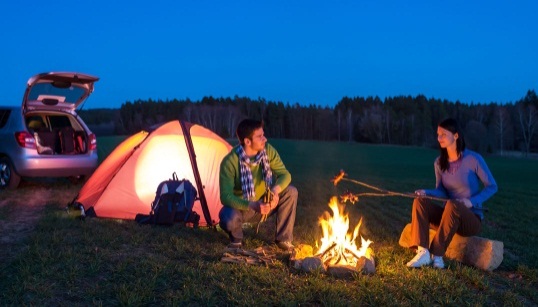 	A. I often watch TV.	B. I'm doing my homework. 	C. I like listening to music.2.	I enjoy playing tennis. 	A. I don't like reading. 	B. Where do you play? 	C. I like listening to music. 3.	It's sunny today. 	A. I like camping. 	B. How much is the ticket? 	C. Yes. Do you want to go to the beach? 4.	I love football. 	A. What's your favourite team? 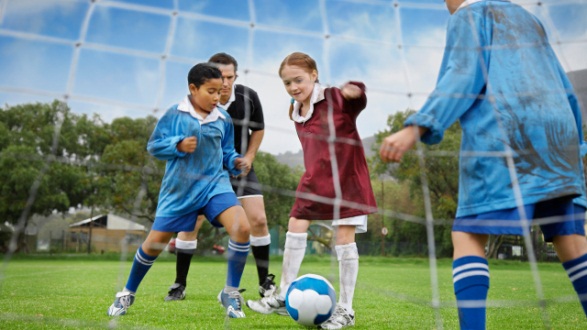 	B. Do you like football? 	C. I'm watching the match. 5. 	Can you pick up the ball, please? 	A. I play football on Tuesdays.	B. Yes, of course I do. 	C. Yes, here you are. 6.	He speaks English very well. 	A. Can you speak more slowly, please? 	B. I don't understand the question.	C. Yes. His mother's American.TEST 2I.	Find the word which has a different sound in the underlined part. 1.	A. arrive	B. quickly	C. historic	D. city2.	A. teens	B. see	C. coffee	D. street3.	A. convenient	B. evening	C. exciting	D.eve4.	A. expensive	B. opposite	C. those	D. noisy5.	A. ideal	B. cinema	C. exciting	D. difficultII.	Find one odd word for each question, and then read them aloud.6.	A. exciting	B. boring	C. interesting	D. convenient7.	A. big	B. tall	C. wide	D. expensive8.	A. suburb	B. park	C. memorial	D. market9.	A. sunny	B. beaches	C. weather	D. supermarket10.	A. cross	B. turn	C. straight	D. buyIII.	Choose the correct answers. 11.	Is there a theatre		your neighbourhood?	A. in	B. on	C. at	D. with12.			the second turning 		 the right.	A. Take - in	B. Take - on	C. Get - in	D. Get - on13.			 .	A. show - road	B. show - street	C. tell - road	D. tell - way14.	The map		that the art gallery is nearer than the cathedral. Shall we go there first?	A. speaks	B. asks	C. says	D. talks15.	A 		is a place where we go to buy stamps or send letters.	A. library	B.post office	C. cinema	D. school16.	The air in this area is		with smoke from factories.	A. polluted	B. fresh	C. noisy	D. clean17.	There are many shops near here, so the streets are very busy and		during the day.	A.noise	B. narrow	C. quiet	D. noisy18.	It is 		to live far from the market and the supermarket.	A. easy	B. inconvenient	C. convenient	D. comfortable19.	The people in Hoi An are incredibly		 and 		.	A. friendly - help	B. friendly - helpful	C. friendship - helpless	D. friend - helpfully20.	The weather is nice, so I enjoy doing		activities.	A. outdoor	B. inside	C. outdoors	D. boring21.	The cinema is		the corner of the street.	A. on	B. in	C. at	D. into22.	Going by taxi is more		than going by bus.	A. cheaper	B. faster	C. easier	D. expensive23.	The streets in the Old Quarter in Ha Noi are not wide. They are 		.	A. exciting	B. noisy	C. narrow	D. quiet24.	A 		is a place where we can buy medicines, soap, and make-up.	A. chemist’s	B. grocer’s	C. square	D. temple25.	David's exam results are		than Nick's.	A. good	B. well	C. better	D. important26.	Janet is not happy because her results in the competition are		than her sister's.	A. bad	B. good	C. better	D. worse27.			people own motorbikes now than ten years ago.	A. Many	B. Much	C. More	D. Some28.	This type of car is		economical than that type.	A. more	B. much	C. many	D. as29.			go past the traffic lights, and 		 turn left.	A. First - than	B. First - then	C. Then - first	D. Finally - then30.	London, the capital city of England, is a		city with many old buildings, and beautiful parks.	A. history	B. historic	C. largest	D. largerIV.	Complete the sentences with the comparative form of the adjectives in brackets.31.	The Mekong River is 			 the Mississippi River. (short) 32.	The Caribbean Sea is 			 the Mediterranean Sea. (large) 33.	Mt. Everest is 			 Mount Fuji. (high) 34.	Africa is 			 North America. (big) 35.	Europe is 			 South America. (small) 36.	The streets in Da Nang are 			 and 			  than those in Hue. (noisy/ crowded) 37.	Canada is 			 the United States in area. (big) 38.	Indonesia is 			 Japan in population. (large) 39.	Fruit is 			 for your health 		 candy. (good) 40.	This exercise is 			 that one. (easy) V.	Complete each blank of the following sentences with ONE suitable word. 41.	Every house in Da Nang has a front yard and a 			. 42.	One thing I don't like about the city is that the air is 			 because of the smoke from factories. 43.	The weather in Hue is hotter than 			 in Ha Noi.44.	The streets in Ho Chi Minh City are busy and crowded 			 a lot of motorbikes. 45.			 left and take the second 		 on your left. Go straight and it's in 		 of you.46.	The houses, shops, and pagodas in Hoi An are older than 			 in other cities in Viet Nam.47.	It is very 			 that you live near your school. 48.	Hoi An is a 			 city with a lot of old houses, shops, buildings and theatres, etc. 49.	Can you tell us the 			 to "Chua Cau", please? 50.	There is a 			 of King Ly Thai To in a small park near Ho Kiem Lake in Ha Noi. VI.	Read the passage, and then answer the questions. Many people who work in London prefer to live outside it, and to go to their offices, factories or schools everyday by train, car or bus, even though this means they have to get up earlier in the morning and come home later in the evening. One advantage of living outside London is that houses are cheaper. Even a small flat in London without a garden costs quite a lot to rent. With the same money, one can get a little house in the country with a garden of one's own.Then, in the country one can rest from the noise and hurry of the town. Although one has to get up earlier and spend more time in trains or buses, one can sleep better at night, and during weekends. In summer evenings one enjoy the fresh, clean air of the country. If one likes gardens, one can spend one's free time digging, planting, watering and doing the hundred and one other jobs which are needed in a garden. Notes: 	- even though/ although	: mặc dù 	- advantage (n)	: (sự) thuận lợi	- rent (v)	: thuê mướn 	- dig (v)	: đào bới, xới	- water (v)	: tưới nước 	- of one's own	: của riêng mình	- mean (v) 	: có nghĩa là 1.	What do many people who work in London prefer? 	52.	What is one advantage of living outside London? 53.	What can a person enjoy when he lives in the country? 54.	What can a person get in the country with the same money of a small flat in London? 55.	What can a person with the interest in gardening do in the country?	VII. Complete the following conversation.A	Tourist:	Excuse me. Is there a hotel (56)		 here? 	Hoa:	Yes, there is one (57)			 Nguyen Trai Street. 	Tourist:	Could you (58)		 me the way to that hotel? 	Hoa:	Yes, of course. Go straight ahead. (59)		 the second turning (60)		 the right. The hotel is beside the supermarket. 	Tourist:	Thank you very much. 	Hoa:	You're welcome.B	Tourist:	Excuse me. Could you show me the (61)		 to the souvenir shop, please? 	Lan:	Yes, of course. It's (62)		 here. It's (63)			 the corner of the first street. Go straight ahead. It's (64)		 the bookstore and the shoe shop. 	Tourist:	(65)		 a lot. 	Lan:	OK, Not at all. VIII.	Complete the passage with the words given in the box.	My village is about 10 kilometers (66)		 Da Lat. It is a very beautiful and (67)		 place where people grow (68)	 and vegetables only. It is very famous (69)		  its pretty roses and beautiful landscapes. The air is quite fresh, (70)		, the smell of the roses makes people feel cool. In spring, my village looks like a (71)		 with plenty of colors. Tourists come to visit it so (72)		. Nowadays, with electricity, it doesn't take the villagers much time to (73)		 the roses. And even at night, people can walk along the (74)		 and enjoy the (75)		 smell of the flowers. IX.	Make sentences using the words and phrases given below. 76.	The Japanese Covered Bridge or "Chua Cau" / one/ the most famous tourist attractions/ Hoi An. 77.	It/ built/ early/ seventeenth century. 78.	"Chua Cau"/ Hoi An/ beautiful example/ Japanese architecture/ that period. 79.	It/ built/ by/ Japanese merchants/ make a link/ Chinese quarters/ across/ stream. 80.	Inside/ "Chua Cau"/ there is/ temple/ the God of Weather. People/ believe/ he/ control/ all kinds/ weather changes.TEST 3I.	Find the word which has a different sound in the part underlined. 1.	A. red	B. tent	C. end	D. forest2.	A. lake	B. bag	C. take	D. nature3.	A. island	B. plaster	C. cost	D. longest4.	A. map	B. area	C. hat	D. plan5.	A. post	B. cost	C. question	D. coastII. 	Find one odd word for each question, and then read them aloud. 6.	A. forest	B. mountain	C. lake	D. city7.	A. walk	B. compass	C. plaster	D. sleeping bag8.	A. waterfall	B. beach	C. lake	D. desert9.	A. hottest	B. biggest	C. largest	D. smaller10.	A. mountain	B. valley	C. cave	D. clubIII.	Choose the correct answers. 11.	Tra Co beaches 		beach in Viet Nam.	A. long	B. longer	C. longest	D. the longest12.	Mount Everest is the highest mountain		the world.	A. in	B. on	C. at	D. of13.	The islands in Ha Long Bay are named		things around us.	A. in	B. after	C. with	D. at14.	It is often rainy in Hue,		remember to bring an umbrella.	A. but	B. or	C. so	D. must15.	Which city is		: Ha Noi or Ho Chi Minh City?	A. large	B. larger	C. largest	D. the largest16.	"Do you finish packing"? – "Yes. All my things are in my		"	A. back	B. backpack	C. back pack	D. plaster17.	Ha Long Bay is Vietnam's		wonder.	A. most beautiful natural	B. most natural beautiful		C. the most beautiful natural	D. the most natural beautiful18.	The Amazon		 .	A. Rainforest	B. Rainy Forest	C. Wet Forest	D. Wetter Forest19.			is a large thick bag for sleeping in, especially when you are camping.	A.A sleeping bag	B.A sleep bag	C. A sleepy bag	D.A bag for sleeping20.	If we had a		, we wouldn't get los.	A. backpack	B. ruler	C. compass	D. painkiller21.	You 		travel alone to the mountain. Always go in a group.	A. must	B. mustn't	C. do	D. don't22.	People think Ayers Rock is		in the evening when it is red.	A. good	B. better	C. best	D. the best23.	You 		take a lot of warm clothes when you go to Sa Pa in winter.	A. must	B. mustn't	C. can	D. can't24.	Ba Be Lake is the largest		lake in Viet Nam.	A. fresh	B. freshwater	C. water	D. mount25.	The Imperial City in Hue is the greatest		.	A. tourist attraction	B. tourist attractions	C. tour attraction	D. attraction tourist26.	Ha Long Bay is the number one		in Viet Nam.	A. nature wonder	B. natural wonder	C. wonderful nature	D. wonder nature27.	You 		be late for school. It's against the school regulations.	A. must	B. mustn't	C. can	D. can't28.	You 		all necessary things along with you before you start your trip.	A. takes	B. won't take	C. must take	D. mustn't take29.	The boat trip to Ca Mau, the southern tip of Viet Nam, was		experience of my life.	A. good	B. better	C. best	D. the best30.	You must remember to bring a		 - it's very useful when you go into a cave because it's very dark there.	A. scissors	B. torch	C. clock	D. compassIV.	Complete each of the following sentences with ONE suitable word. 31.	The Sahara is the world's 			 desert in the world. 32.	Mount Everest is the 			 mountain in the world. 33.	The Imperial City is the greatest tourist 			 in Hue. 34.	The travel 			 will give tourists some advice about the trip to Nha Trang. 35.	Look at the 			, and you can choose where to go for your holiday and a lot of information about the place.V.	Match a travel item in column A with its meaning in column B, and write the answer in each blank. VI. Match the questions in column A with the answers in column B, and write the answer in each blank.VII.	Complete the conversation with the phrases below. Mandy	Can I borrow (46)				?Tom	My motorbike? What for?Mandy	I have to get something from the shop for Mum. Tom	OK, all right. But you (47)			 by five. And you must park it behind the house. And you (48)			 faster than 20. And you mustn't let anyone else ride on it.Mandy	Anything else? Tom	Yeah. You (49)			 any of your friends. And you mustn't take it dirty.Mandy	Is that all?Tom	Well, let me think. Mandy	You know what, Tom Tom	What?Mandy	Here's the shopping list. Go and (50)			 for Mum. And take good care of your motorbike .Tom	Hey, wait …VIII.	Complete the following passage, using the words in the box. 	Mui Ne is located 24 km north-east of the city of Phan Thiet. It is a fishing village as well as a (51)		 tourism area in Binh Thuan Province. It is found on Highway N0. 706, and is famous for sweeping sand dunes and beautiful rows of palm trees. The (52)			 is shallow and sloped, the (53)		 is clean and blue and the sun rarely hides behind (54)			. 	Besides beaches and sand dunes, there are also beautiful (55)			 such as Suoi Tien (Fair Spring), the Ong Hoang Building, and the Poshanu Cham Tower. 	It has long been (56)		 the "Hawaii" of Viet Nam. It has (57)		 roads under coconut trees, a beautiful beach and cliffs. The typical scenery of this place lies in the (58)			 lines of golden sand, and when they are (59)			 from distance, they look like moving (60)		.IX.	Read the passage, and answer the questions. 	The Amazon River in South America is an amazing and important river for the planet. 	The Amazon River carries more water than any other river in the world. In fact, the Amazon River is responsible for twenty percent of fresh water that flows into the world's oceans.	The Amazon River is the second longest river in the world (the Nile River in Africa is the longest), and about 6,400 km long. 	The Amazon River has the largest area of land that flows into the river, and more tributaries than any other river in the world - more than 200 tributaries. 61.	How many percentage of fresh water flowing into the world's oceans is the Amazon River responsible for?62.	Does the Amazon River carry more water than any other river in the world? 63.	How long is the Amazon River? 64.	What is the longest river in the world?65.	How many tributaries does it have? TEST 4I.	Find the word which has a different sound in the part underlined.1.	A. decorate	B. market	C. resolution	D. celebrate2.	A. smile	B. so	C. spring	D. noise3.	A. travel	B. parent	C. hand	D. bad4.	A. love	B. pagoda	C. mother	D. come5.	A. lucky	B. shy	C. why	D. buyII.	Find one odd word for each question, and then read them aloud. 6.	A. blossom	B. apricot	C. shopping	D. flower7.	A. decorate	B. envelope	C. repaint	D. decorations8.	A. visit	B. repaint	C. wish	D. house9.	A. Korea	B. Japanese	C. Scottish	D. Dutch10.	A. rooster	B. writer	C. gamer	D. swimmerIII.	Choose the correct answers. 11.	Do you believe that the first footer		us good or bad luck?	A. must take	B. should bring	C. can make	D. can bring12.	Students		copy their classmates' work.	A. should	B. shouldn't	C. must	D. not13.	People in Laos		water over one another.	A. give	B. throw	C. take	D. bring14.	The American		a midnight kiss with someone they love.	A. share	B. take	C. brings	D. celebrate15.	People in many countries in the world often wear their		clothes on the New Year Day.	A. tradition	B. traditional	C. ordinary	D. summer16.	On New Year's Day, children in Korea make a 		to their parents or elders and wish them a long and healthy 	.	A.bow - live	B. friend - lives	C. bows - lives	D.bow - life17.	I wish you a		life and 	 health.	A. long - best	B. big - good	C. long - good	D. happy - bad18.	We should help our mothers		the table after the meal.	A. make	B. to make	C. clear	D. to clearing19.	I will 		my lucky money in my piggy bank.	A. keep	B. spend	C. borrow	D. give20.	At Tet, many people present rice to wish		enough food throughout the year.	A. in	B. at	C. for	D. with21.	We shouldn't play music		after midnight.	A. careful	B. right	C. loud	D. easy22.	Some Vietnamese people don't eat shrimps		New Year's Day.	A. in	B. on	C. at	D. during23.	The Times Square Ball begins its fall		millions of voices countdown the final seconds of the year.	A. when	B. during	C. throughout	D. because24.	Children should help their parents		their house 		 flowers and pictures.	A. repaint - with	B. make - more beautiful	C. decorate - in	D. decorate - with25.	New Year's Eve is a night when members of a family often get		.	A. together	B. another	C. other	D. others26.	January 1st is a day when people in Europe and America		New Year.	A. see	B. remember	C. celebrate	D. spend27.	On New Year's Day, children		lucky money 		 red envelope.	A. get - in	B. ask - on	C. take - at	D. have - with28.	In London people cheer and sing when the clock		midnight on New Year's Eve.	A. gets	B. strikes	C. see	D. goes29.	People believe that		water over people will 		 . a lot of rain in the New Year.	A. throw - bring	B. throwing - bring	C. to throw - bringing	D. throwing - bringing30.	On New Year's Day, many people put on their best clothes and go to		or visit their 		.	A. houses - friends	B. pagodas - relatives	C. pagoda - relative	D. the main room – friendIV.	Complete each of the following sentences with ONE suitable word. 31.	You 		 knock the door before you enter the office. 32.	You 		 eat a lot of fast food because it is not good for your health.33.	In Viet Nam people shouldn't break things at Tet 		 they believe it will bring bad luck for the rest of the year. 34.	Temples in Japan 			 their bells 108 times to celebrate the New Year. 35.	It is a 		 in America to exchange a midnight kiss with someone they love.36.	Tet is really a time of 		 and festivals throughout the country.37.	Nowadays, the Tet holiday is 		 shorter, but people enjoy the festival very much.V.	Match a word or phrase in column A with its meaning in column B. VI.	Choose the questions in column A with the answers in column B.VII.	Choose the correct answer A, B, C, or D for each of the gaps to complete the following test. There are many Chinese festivals in Hong Kong. The Western New Year starts on the first day of January but the Chinese begin New Year on the first day of the first moon of the Chinese calendar. Before New Year's Day comes, people clean and decorate their houses, (48)		 a lot of traditional food and go shopping for presents and new clothes. New Year's Eve is the time (49)		 every family gathers its members together for dinner. People (50)	 the New Year with a music performance and a firework display to light up the sky. On New Year's Day, they visit their friends and relatives. The children get lucky money in red envelopes. Many people go to the (51)		 to wish for good health and good luck. Chinese people in Hong Kong celebrate the New Year with (52)		 and happiness.48.	A. take 	B. bring 	C. cook 	D. sell 49.	A. when 	B. after 	C. before 	D. during 50.	A. meet 	B. see	C. end 	D. celebrate51.	A. houses 	B. pagodas 	C. family 	D. camps 52.	A. hopeful 	B. hopeless 	C. hope 	D. hoping VIII.	Read the text, and then choose the correct answers.	The most important celebration holiday in China is the Lunar New Year. At this time, shops are closed. People celebrate by having parties, by paying friendly phone calls to their neighbours, and by visiting the temples or pagodas to promises for the New Year. Children walk through the streets, carrying colourful lanterns and paper figures. Fireworks are also set off to light up the sky. 	The time of  the New Year is also the time at which Chinese people decorate their homes. For example, the windows, which are made of thick paper are torn down, and new ones are put up. This  is also the time during which people pay their debts. Everyone tries to settle all his bills before the beginning of the New Year. Before New Year's Eve, people make their homes attractive by decorating them with flowers and plants, and hanging brightly-coloured decorations. 53.	This passage as a whole is 	 about 	.	A. paying debts 	B. China 	C. the Chinese New Year 	D. New Year's promises 54.	The Lunar New Year is 		. 	A. an important Chinese holiday 	B. the time for having large meals 	C. a special time for children 	D. the time when no one is in debt 55.	What can we infer from the passage? 	A. The Chinese have only one holiday.	B. The Chinese New Year is happy. 	C. The Chinese New Year celebration lasts seven days. 	D. People don't go to church during the Chinese New Year.56.	Which of these sentences is NOT true? 	A. Fireworks are set off to light up the sky. 	B. Chinese houses are made of paper.	C. Chinese people pay debts at New Year's. 	D. People also decorate the windows. 57.	How can people make their homes attractive? 	A. By decorating them with flowers and plants. 	B. By decorating them with brightly-coloured decorations.	C. By hanging brightly-coloured decorations outside their homes. 	D. By decorating them with flowers and plants, and hanging brightly-coloured decorations. IX.	Rearrange the sentences in the correct order to make a conversation between Lan and her English friend, Daisy, about Tet in VietNam. Write the answer in each blank. 58.			a. What do you usually do at Tet? 59.			b. Oh, that sounds really interesting. 60.			c. Well, it's on January 27th this year. 61.			d. What is Tet? 62.			e. Well, we cook a lot of traditional food, visit our relatives and friends, and we also go to pagodas.63.			f. When is it exactly? 64.			g. Do you know that the Tet holiday is next week? 65.			h. It's the time when Vietnamese people celebrate the beginning of spring. X.	Give advice with “should” or “shouldn’t”, using the words given in brackets.Example:	You look very pale and terrible. (see a doctor) 		You should see a doctor. 66.	You work until 11 every night. (not work so hard)67.	It's Mai's birthday on Saturday. I think we should do something. (buy her a nice birthday present)68.	The car did not start this morning. (take it to the garage)69.	Our train leaves at 6 o’clock tomorrow morning. (go to bed early tonight)70.	He always gives you the wrong advice. (not listen to him)71.	Everything will be all right. (not worry so much)72.	He doesn’t like this job because it’s so boring. (look for another one)73.	It’s so late to play music so loudly, we’ll wake up the neighbours. (turn it off)74.	Your hair is so long. (have a haircut)75.	He doesn’t understand the lesson. (meet the teacher after class)XI.	You the following set of words and phrases to write complete sentences. 76.	People/ decorate/ homes/ plants/ flowers. 77.	People/ try/nice/ polite/ each other/ because/ they/ want/good luck/ New Year's Day. 78.	They/ visit/ relatives/ friends/ they/ exchange/ New Year's wishes. 79.	Many people/ go/ pagoda/ have/ happy year/ their family. 80.	Tet/ a time/ fun/ festivals/ throughout/ country.TEST 5I.	Find the word which has a different sound in the underlined part. 1.	A. big	B. wish	C. fish	D. high2.	A. pagoda	B. torch	C. overseas	D. sofa3.	A. temple	B. messy	C. decorate	D. department4.	A. museum	B. windsurfing	C. surround	D. diverse5.	A. thrilling	B. then	C. through	D. threadII.	Choose the correct answers. 6.	Hoi An is a		city and it is famous for its old buildings, shops, pagodas and houses.	A. history	B. historic	C. historian	D. young7.	My neighbourhood is great for outdoor activities		it has beautiful parks, sandy beaches and fine weather.	A. because	B. so	C. but	D. and8.	"What are the people there		?" - "They are very friendly."	A. love	B. liking	C. like	D. look9.	Ha Noi is		exciting than Viet Tri City.	A. much	B. much more	C. more much	D. only more10.	The Nile River is the 		river in the world,		the Amazon is the widest.	A. long - so	B. long - because	C. longer - but	D. longest – but11.	The Himalayas, a mountain range, is		with forests and many kinds of plants and animals.	A. large	B. wide	C. diversity	D. diverse12.	If you want to go to the Himalayas, I think you		take a waterproof coat because it is cold and rainy there.	A. must	B. mustn't	C. can	D. can't13.	The meeting is very important, so you		be late!	A. must	B. mustn't	C. should	D. shouldn't14.	You		take all necessary things along with you before you start the trip.	A. should	B. shouldn't	C. mustn't	D. can15.	Tet is		for family gatherings.	A. time	B. the time	C. a time	D. times16.	Do you think the		 time to plant trees is spring?	A. good	B. better	C. best	D. well17. In the cinema we			eat or drink anything.	A. must	B. should	C. shouldn't	D. can18.We			keep quiet in the library so that everyone can enjoy reading books.	A. should	B. shouldn't	C. can	D. can't19.	Many foreign visitors come to Ha Long Bay because of its natural		.	A. beauty	B. beautiful	C. pretty	D. wonder20.	You can have the meaning of a new word by looking it		in a dictionary.	A. in	B. up	C. on	D. at21.	The Himalayas		the world's highest mountain - Mount Everest.	A. have	B. get	C. takes	D. contains22.	New Year is one of four important 		 in the United States.	A. parties	B. events	C. festivals	D. celebration23.	Is it true that Ha Noi is 		 city in Viet Nam?	A. the large	B. largest	C. larger	D. the largest24.	Your vocabulary will get 		 by reading a lot of books.	A. nicer	B. better	C. easier	D. higher25.	"		" - "It's one of the most beautiful beaches in the world." .	A. What is My Khe Beach in Da Nang like?		B. What does My Khe Beach in Da Nang look like?	C. How does My Khe Beach in Da Nang look?		D. What does My Khe Beach in Da Nang like?III.	Choose the item among A, B, C or D that bets answers the question about the passage.	Thanksgiving Day is a holiday that Americans celebrate the honor of everything the country offered to their ancestors, who were among the first immigrants to the United States. When they first came to America, they saw that there were enough food and opportunity for everyone. They were even helped by the Indians, who taught them how to grow all kinds of new vegetables, such as corn and yams, or sweet potatoes.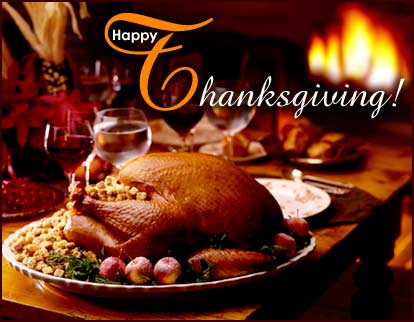 	On Thanksgiving Day, it is traditional to eat a big meal together. Americans eat food that was found here by their ancestors. They usually eat turkey with sweet potatoes, Indian corn bread, and have pumpkin pie for dessert.	Every Thanksgiving Day, a giant parade is held by one of the most famous department stores in New York. It is an annual event. And at the end of the parade, children can even see Santa Claus, who is visiting from the North Pole. Santa Claus is invited to remind children and parents that Christmas is not far away.26.	Thanksgiving Day is celebrated 		.	A. to honor the new country 	B. to remind people of cold winter 	C. to honor their ancestors 	D. to remind people of Indians 27.	The first white people to America were helped by Indians 		. 	A. to know how to grow new vegetables 	B. to have more opportunities 	C. to form the new nation 	D. All are correct 28.	The traditional meal on Thanksgiving Day is 		.	A. a big meal with turkey, Indian corn bread, and pumpkin pie 	B. everything they have 	C. food provided by the Indians 	D. food provided by Santa Claus 29.	What is the main activity in New York on Thanksgiving Day? 	A. A giant parade is held by one of the most famous department stores. 	B. A big march by Santa Claus. 	C. A giant parade is held by Santa Claus, children and their parents.	D. A giant parade is held by the Indians.30.	Santa Claus is invited to the parade on Thanksgiving Day 		.	A. to remind everyone that New Year is not far away 	B. to remind everyone that a new Thanksgiving Day is coming 	C. to remind everyone that Christmas is not far away 	D. to remind everyone of their ancestors 	.IV.	Write the correct sentences, using the words or phrases given. 36.	Tomorrow/ Hoa/ buy/ flowers/ her father's birthday. 37.	Nobody/ my class/ better/ Maths/ Minh. 38.	Twelve o'clock/ night/ everyone/ say "Happy New Year"/ they/ their friends/ relatives/ good luck.39.	How often/ you/ go fishing/ your father? 40.	New market/ inconvenient/ because/ it/ far/ our flat building. V.	Fill in each gap in the passage with one suitable word from the box.	Tet is is a national and family (41)		. It is an occasion for every Vietnamese to (42)		 a good time while thinking about the last year and the next year. At Tet, people (43)		 streets and public buildings, almost all shops are crowded with people (44)			 for Tet. Tet is a time for family (45)			. At home, everything is tidy; people cook special food. First-footing is made when the (46)			 visitor comes, and parents give children lucky money in red (47)		. Tet is also a time for peace and (48)			. During Tet, friends, relatives, and neighbours (49)			 each other their best (50)		 for the new year.TEST 6I.	Find the word which has a different sound in the underlined part. 1.	A. thirty	B. theme	C. both	D. them2.	A. brother	B. weather	C. through	D. than3.	A. schedule	B. comedy	C. red	D. when4.	A. channel	B. game	C. national	D. relax5.	A. show	B. programme	C. sport	D. mostII.	Find one odd word for each question, and then read them aloud.6.	A. comedian	B. newsreader	C. film producer	D. programme7.	A. cartoon	B. world news	C. studio	D. documentary8.	A. popular	B. reporter	C. exciting	D. educational9.	A. boring	B. international	C. national	D. local10.	A. viewer	B. audience	C. watcher	D. directorIII.	Choose the correct answers. 11.	Disney Channel is one of the most		channels 		 children .	A. good - for	B. exciting - of	C. popular - to	D. popular - for12.	My family enjoys watching game shows		they are very exciting and interesting.	A. because	B. so	C. but	D. and13.	VTV is a		television channel in Viet Nam, and it attracts millions of TV viewers in Viet Nam.	A. wide	B. local	C. international	D. national14.	"What is your		 . TV programme?" - "It's cartoons"	A. good	B. favourite	C. best	D. like15.	"		do you like the Modern English programme? " - "Because it helps me with my English."	A. What	B. How	C. When	D. Why16.	My brother wants to become a		to tell TV viewers what the weather is like.	A. newsreader	B. actor	C. eatherman	D. producer17.	TV 		can join in some game shows through telephone or by mail.	A. people	B. weathermen	C. newsreaders	D. viewers18.			are films by pictures, not real people and often for children.	A. Documentaries	B. Love stories	C. Cartoons	D. Detective stories19.	Are there any good programs		teenagers on TV tonight?	A. to	B. for	C. of	D. with20.	My father works late tomorrow, so he will		the first part of the film on VTV1.	A. miss	B. lose	C. forget	D. cut21.	That TV programme is not only interesting		it also teaches children many things about family and friendship.	A. but	B. so	C. and	D. because22.	"		is the weather forecast programme on?" - "At 7.30 pm every day."	A. What	B. How	C. When	D. Where23.			the newsreader on BBC One reads very fast, my brother can hear everything in the news.	A. But	B. Although	C. When	D. But24.	Children can participate in a TV		for a game show or a quiz show.	A. channel	B. competition	C. studio	D. cartoon25.	Millions of children around the world enjoy the cartoon because it can both		 and 		a young audience.	A. entertain - education	B. entertainment – education	C. entertainment - educate	D. entertain - educate26.	Many people with different skills work hard		quality programmes for television.	A. produce	B. to produce	C. producing	D. to producing27.	The football match is on at 2 am		I can't watch it.	A. so	B. although	C. but	D. then28.	My father likes watching sports		on VTV3.	A. matches	B. channels	C. events	D. athletes29.	If you want to know what the weather is like tomorrow, watch the		.	A. weather forecast	B. music show	C. game show	D. quiz show30.	"		is that TV programme directed by?" - "By a famous Vietnamese director."	A. What	B. Where	C. When	D. WhoIV.	Choose the right word from the box for each description below.31.		: a person who tells the actors, cameramen, etc. what to do in a programme, film, play, etc. 32.		: an actor who makes people laugh by telling jokes. 33. 	: a person who finds and speaks the news on the television. 34. 	: a person that makes television programme.35.		: a person who operates a camera for a film or a television programme. V.	Make questions for the underlined part in each sentence. 36.	Watching too much TV is not good because it hurts your eyes. 37.	We often read books and play sports in our free time. 38.	The Wingless Penguin is about the adventure of a child penguin who has no win.39.	Children love the Wingless Penguin series because the child penguin is so cute, clever, and funny. 40.	The programme is on the Disney Channel. 41.	The TV programme "Let's Learn" appears in over 80 countries. 42.	Both parents and their children enjoy the programme. 43.	The Animals programme is on at 8 o'clock Wednesday night. 44.	I watch TV one or two hours a day. 45.	I can get enough information for my essay by watching TV and visiting some websites.VI.	Match the questions with the answers, and write the answers in the blanks.	Questions 	Answers	46.	What time is the film on VTV3 on?			47.	Who is the favourite VTV newsreader this year?			48. What will the Animals programme tell people about? 		49.	Why can't you watch the football match on VTV3 tonight? 		50.	What's your favourite cartoon? 		51.	How long does the film last? 		52.	What is the event in the Sports programme this evening? 		53.	Who is the leading actor in that film?		54.	What kind of TV programme do you like most? 		55. Why do children like the TV series? a)	It's the Formula 1 Racing 46 in Malaysia.b)	Because they are interesting and entertaining.c)	It's Johnny Depp.d)	It's the Cartoons programme.e)	At 9 pm.f)	It's Mr. Quang Minh.g)	It's about the life of birds, elephants, tigers, lions, etc.h)	Because it's too late.i)	Of course, it's Tom and Jerry.j)	About one and a half hour.VII.	Choose the correct answer A, B, C, or D for each of the gaps to complete the following text. 	Television first came some sixty years ago in the 1950s. Nowadays, it is one of the most (56)			 sources of entertainment for both the old and the young. Television brings (57)		 for children, world news, music and many other (58)		. If someone likes sports, he can just choose the right sports,  (59)			. It is not difficult for us to see why (60)		 is a TV set in almost every home today.56.	A. cheap	B. expensive	C. popular	D. exciting57.	A. news	B. cartoons	C. sports	D. plays58.	A. sets	B. reports	C. channels	D. programmes59.	A. athletes	B. channel	C. time	D. studio60.	A. it	B. this	C. that	D. thereVIII.	Read the passage, and decide whether the sentences are true (T) or false (F).	Television is an important invention of the 20th century. It has been so popular that we can't imagine what life would be like if there were no television. Television is a major means of communication and entertainment. It brings pictures and sound from around the world into millions of homes. Through television, viewers can see and learn about people, places and things in distant lands. Television widens our knowledge by introducing new ideas which may lead us to new hobbies and recreations. In addition to the news, television provides us with a variety of programs that can satisfy every taste. Most people now seem to like spending their evenings watching television than to go out.61.	Television is an important means of communication. 		62.	Television provides us with a variety of programs.		63.	Most people don't like watching TV in the evening.		64.	Television can't satisfy all our tastes. 			65.	People can learn many things through TV.		IX.	There is ONE mistake in each sentence, try to find the mistake and correct it.66.	There are much music programmes on TV nowadays. 67.	The Discovery Channel makes education funny for children all over the world. 68.	Would you like go to the theater with me tonight? 69.	Although I enjoy sports every much, but I don't often watch the Sports programmes. 70.	The News programme help TV viewers know about what happens every day in their country as well as all over the world. X.	Rewrite the following sentences, beginning as shown, so that the meaning stays the same. 71.	Cartoons are colourful and funny: that's why children enjoy watching them. 	Children enjoy watching cartoons 	72.	VTV Channels offer many interesting programmes in different subjects. VTV Channels are broadcast in several languages. 	VTV Channels offer many interesting programmes in different subjects 	73.	That film is very famous in the USA but not many Vietnamese people know it. 	Not many Vietnamese people know that film 	74.	Many people think the Fashion programme is only for women; the programme is for everyone. 	Many people think the Fashion programme is only for women 	75.	I am going to have a test tomorrow; I can't watch the cartoon. 	I am going to have a test tomorrow 	Test 7A.	PHONETICS SPORTS AND GAMES I.	Put the words in the correct column according to the pronunciation of the underlined part.II.	Find the word which has a different sound in the underlined part. 	A. hear	B. fear	C. dear	D. wear	A. near	B. appear	C. bear	D. idea	A. here	B. there	C. series	D. sphere	A. Mary	B. air	C. chair	D. marry	A. prepare	B. carry	C. share	D. fairB.	VOCABULARY & GRAMMAR I.	Fill the words or phrases from the box into the correct column.II.	Complete the table with the sports in the box.III.	Complete the sentences with the correct form of do or play. 1.	Do you often 			 exercise? 2. 	My brother 			 basketball for the school team. 3.	I like 			 tennis. 4. 	My friend 			 judo twice a week. 5. 	My mum 			 yoga at the new sports centre. 6. 	We 			 gymnastics at school yesterday.7. 	My dad 			 football for the town team when he was young. 8. 	My sister enjoys 			 table-tennis in her free time.IV.	Complete the sentences with the correct words. You can see the first letter of each word. 	I usually 1c			 to school. I have an old bike so I don't worry about it. Sometimes when it is raining, I go to school 2b		 car. At the weekend, I usually go to my friend's house. He lives fifty metres away from me so I can 3w		 there in one minute.	I often visit my grandparents. They live on the fourth floor. I usually 4t		 the elevator, but sometimes it doesn't 5t		 and I 6w		7u		 the 8s		. It's good exercise. V.	Complete the sentences with the verb + -ing.1.	John loves 		 judo. 2. 	They enjoy 		 the Olympics on TV. 3. 	We really like 		 in the Alps in winter. 4.	Sam hates 			 rugby but he likes football. 5. 	I don't like 		 in the pool at the sport centre. 6. 	Do you like 		 running in the morning? VI.	Complete the sentences with the correct words from the box.1.	In basketball you 			 the ball on the floor. 2. 	In tennis you 		 the ball.3. 	In football you 		 the ball. 4.	In rugby you 		 the ball to people in your team. 5. 	In football the goalkeeper needs to 		 the ball.6. 	In hockey you never 		 the ball. VII.	Give the names of the sports, using the words or phrases given. 1.		:	bicycle, pedals, tyre, cap. 2.		:	gloves, ring, heavyweight, champion. 3.		:	ball, low net, table, round bats. 4. 		:	ball, kick, score, goal, referee. 5.		:	large ball, open net, metal ring, throw. 6.		:	shuttlecock, high net, hit. 7.		: large ball, high net, hands, hit, (not to touch) 	ground. 8.		:	pool, goggles, swimsuit. 9.		:	skis, downhill, snow. 10.		:	boat, sails, wind, sailor. 11.		:	racket, central net, small ball, hit, small ground. 12.		:	square board, pieces, move, king.VIII.	Complete the sentences with the correct form of the verbs in brackets. 1.	I (not be)			 very happy yesterday. 2. 	I (buy)			 a ticket for the football match yesterday.   3. 	Kate (not know)			 about the exam and she did very badly. 4. 	I went to the shop but I (not have)			 any money.5. 	It (be)			 a great film in 2010. 6. 	I (leave)			 my school bag at school this morning.7. 	Our teacher (tell)			 us to be quiet yesterday. 8.	The people in the café (not be)			 friendly when I was there yesterday. IX.	Make questions and answers, using the cues given. 1.	A: you/ be in the bathroom/ when/ I/ phone? 	B: No/ not. I/ be asleep. 	A:		B:	2. 	A: you/ like/ the present/ I/ give/ you? 	B: Yes/ I. It/ be/ great. 	A:		B:	3.	A: Where/ you/ go on holiday/ last year? 	B: We/ go/ Da Lat. We/ have/ a great time. 	A:		B:	4. 	A: How many people/ be/ the party/ last night? 	B: There/ be/ ten people. It/ not be/ a good party. 	A:		B:	Test 8I.	Complete the sentences with the past form of the verbs from the box.1.	The firemen 			 the woman from the burning house. 2. 	My father 			 Maths at university. 3. 	The programme was very funny, we 			 a lot.4. 	The teacher 			 me lots of questions yesterday. 5. 	You're late! The lesson 			 ten minutes ago. 6. 	It was very cold so we 			 the window. 7. 	After the film, we 			 home. 8. 	The cat 			 up into the tree. 9. 	I 			 to pick the bag up, but it was very heavy. 10.	We were very tired so we 			 walking. II.	Complete the funny story with the Past Simple of the verbs in brackets.	It (1. be)			 Sunday, the day of the big game. The players (2. arrive)			 early. They (3. be)		excited. Everyone (4. want)		 to play. 	There (5. be)	 lots of people in the stadium. They (6. wave)		 and (7. cheer)		  when the players (8. walk)		 on to the ground.	The referee (9. call)		 the captains to the middle. The referee (10. ask)		. "Where is the ball?" Nobody (11. answer)			. 	All the players (12. look) 			 at the ground. There (13. be)			 no ball. The referee (14. cancel)		 the game. III.	Read about Fiona Campbell's journey. Fill in the gaps with the Past Simple of the verbs in brackets.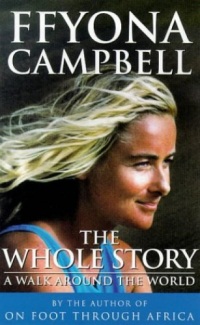 Fiona Campbell was the first woman to walk around the world. She (1. start)		 her journey in the UK in 1983 and then in 1985 she (2. walk)			 across the USA. In 1988 she (3. go)		 from Sydney to Perth in only 95 days. On April 2nd 1991, Fiona (4. leave)		 Cape Town in South Africa. She (5. arrive)			 in Morocco 29 months later - a journey of 10,000 miles. Then she (6. walk)		 across Europe and (7. finish)		 her journey in October 1994. She (8. travel)		 19,586 miles and (9. raise)		 £120,000 for charity. Fiona also (10. write)			 a book about her journey called The Whole Story. IV.	Complete the text. Use the past simple of the verbs in brackets.	Last year my family (1. go)		 to Greece on holiday. We (2. meet)		 a lot of new people and I (3. take)		 a lot of photographs. We (4. stay)			 in a good hotel near the sea, and there (5. be)		 a lot of things to do there. Unfortunately, on the first day I (6. have)		 some problems. I (7. hit)		 my head on the bathroom door and then I (8. cut)		 my finger, so for two days I (9. read)		 a lot of books and (10. play)			 games on my laptop. After that I (11. do)		 a lot of things - swimming, sailing, and so on. When we (12. leave)		, I (13. be) really tired! I (14. tell)		 Dad that I needed another holiday! C.	SPEAKING V.	Complete the conversation with the words in the box.	Pauline: 	You look tired. 	Owen: 	I am. I (1)			 football this morning. 	Pauline: 	What was the (2)			? 	Owen:	5-1 to (3)			.	Pauline: 	Oh (4)		. 	Owen:	It's not the (5)			 of the world. I (6)		 our goal. VI.	Match the questions and answers, and then write the answers in the blanks. 	 1. What's your favourite sport? 	a. No, not really.		2. Who's your favourite sportswoman? 	b. Three or four times a week. 		3. How often do you go swimming? 	c. She's a skier - but I can't think of her name right now. 		4. What's your favourite football team? 	d. Liverpool. 		5. Do you like volleyball? 	e. Running VII.	Reorder the phrases to make a conversation.Conversation 1 	Christina 	I'm spending the evening at school. 	Michelle 	Really? A long evening. 	Christina	Yeah, we're having a video evening with our language teachers.	 Michelle	At school? 	Christina	Yeah, until midnight. 	Michelle	Cool. Can I come too? 	 1 Michelle	What are you doing tomorrow evening, Christina? Conversation 2 	 Oliver	OK. See you on Monday then!	1 Tim	What are you doing this weekend? 	Oliver	Oh, they're fun! There's a lot of great rides.	Tim	No, thanks. I don't really like theme parks. 	Oliver	I'm going to Luna Park with some friends. Would you like to come? 	Tim 	Anyway, I'm going to the youth club on Saturday, then I'm going to football match on Sunday. VIII.	Complete the conversation with the words below.Nicole	What's your (1)		 sport, Matthew? Mathew 	Hmm, probably basketball. But I also like (2)		. Nicole 	Are you a good tennis player? Matthew 	I'm OK, I think. Nicole 	How (3)		 do you play a week? Matthew	What? Tennis or basketball? Nicole 	Both.	Matthew 	Well, I play tennis (4)		 a week, and basketball four times a week. I'm in a team. 	Nicole 	Oh really? You do a lot of sport. 	Matthew	True. What about you? What's your favourite (5)		? 	Nicole 	Watching basketball on TV. 	Matthew	 Oh, would you like to watch tomorrow's (6)		 with me? 	Nicole 	Sure, why not? IX.	Read the three conversations, and then do the tasks. 1	Rosy:	Hello, there. Where are you going? 	Diana:	I'm going to the gym. I do exercise there twice a week. 	Rosy:	I went to the gym last month, but I didn't like it. It was full of noisy teenagers. 	Diana:	You can join this gym. It's nice and quiet. 	Rosy: 	Really? Where is it? 	Diana:	On High Street. Why don't you come and see it? 	Rosy:	OK, great. Let's go. 2	Frank:	Hi, there. My name's Frank. 	Lisa:	Hello, I'm Lisa. 	Frank:	Pleased to meet you. How do you know Nigel? 	Lisa:	I'm his cousin.	Frank:	Oh, right. So do you live near here? 	Lisa:	No, I'm from Banbury but my family are staying there this week so Nigel invited me here to his birthday party.	Frank:	I'm very glad. Hey, Lisa. Do you play table-tennis? 3	Simon: 	Hello. Are you new here? 	David: 	Yes, I am My name's David. 	Simon:	Hi, David. I'm Simon, the teacher here. So, you're interested in judo. 	David:	Yes, I am. I love watching it on the TV and I saw your poster in the shopping centre. 	Simon:	Great. Well, there are nine other people coming here every week so you're the tenth. Let me introduce the others to you. 	David: 	Yes. Thanks. Sorry, I'm a bit nervous. 	Simon:	Don't worry. There aren't any exams today! .	Decide whether the sentences are true (T) or false (F). 1. 	Rosy went to the same gym that Diana now goes to.		2. 	Rosy goes to the gym with Diana. 		3. 	Lisa doesn't live in the same town as Frank. 		4. 	It is Lisa's birthday party.		5. 	David came to the judo lesson because he saw			information about the classes on TV.	Test 9D. 	READING I. 	Read the passage, and then answer the questions. 	Hoa is student in class 6B. She likes sports very much. She goes swimming in the afternoon. She plays badminton on weekend and does aerobics every day. I play table tennis with her. Sports are very good. 1. 	Does Hoa like sports? 2. 	What does she do in the afternoon? 3. 	Which sports does she play on weekend? 4. 	Does she do aerobics every day? 5. 	Are sports good? II.	Read the passage, and then decide whether the sentences are True or False. 	Nam and Tan are students in grade 6. They are good friends. At school, they are in the same class. They live near school, and they walk to school every morning. In the afternoon, they often go to their sports club. They like sports very much. Nam plays badminton, and Tan plays table tennis. Sometimes they go swimming or play soccer with their classmates. They don't have time to go camping. 1.	Nam and Tan are not in the same class. 		2. 	They are good friends. 		3. 	They go to school by bicycle. 		4. 	In the afternoon, they often go to their sports club. 		5. 	Nam plays table tennis. 		6. 	They don't play sports with their classmates. 		7. 	They go swimming every day. 		8. 	They never go camping. 		III.	Read the story and decide if the sentences are true (T) or false (F). 	On Saturday, Patricia was in the park when she saw a boy on a mountain bike. He was on the hill when suddenly he fell off his bike. Patricia ran over to help. "Where's my helmet?" he shouted. It was under a park bench so Patricia went to get it. Just then another boy ran past, took the boy's mountain bike and rode away. "Stop!" Patricia shouted. She ran after the other boy and stopped him. He got off the bike and ran away. Patricia took the bike back to the boy, "Thank you, Patricia," he said. "How do you know my name?" Patricia asked. "I live next to you," he said. "My name's Tom". On Sunday Tom left some flowers on her doorstep to say "thank you". 1.	Patricia was in the street when she saw a boy on a mountain bike. 	T/F	2.	The boy fell off his bike.	T/F	3. 	Another boy rode away with his helmet. 	T/F 	4.	Patricia stopped the other boy and took the bike back.	T/F	5. 	Tom gave Patricia a CD to say "thank you".	T/F	IV.	Read the passage, and then answer the questions. 	Nam has some plans for this Sunday. First, in the morning he is going to the sports club to play table tennis with Lan and Ba. Next, in the afternoon he is going to buy some books at the bookstore and after that he's going to go swimming with Thanh and Tan. Finally, he is going to the movie theater with his parents and his sister in the evening. 1.	What is Nam going to do on Sunday morning? 2. 	What is he going to do in the afternoon? 3. 	Is he going to play soccer on Sunday afternoon? 4. 	Where is he going in the evening? 5. 	Who is he going to the movie theater with? V.	Read the information and complete the table with a tick () or a cross ().	- Helen is having a holiday with some friends at the beach. 	- Julia usually stays with her aunt, but this year she's camping with some friends. 	- Swimming is Sara's favourite activity, and she always goes to the beach during the holidays.	- Helen's holiday flat is near the Plaza Hotel. 	- There's a nice café in the hotel and Helen often has lunch there. 	- Julia goes swimming in the sea every day.	- Sara is sharing a tent with two other girls. 	- Someone is teaching Julia how to water-ski while she's on holiday. 	- Helen doesn't go in the water because she can't swim.	- Sara is learning a new sport - she's having swimming lessons with Julia. 	- Julia loves the Plaza Café, but she doesn't eat there every day.	- Sara never goes out for lunch or dinner because she doesn't have much money. VI.	Read the text and answer the questions. Sun, Sea, and Sport	Australians love sport. They play it, they talk about it and they watch it on TV. Australian weather is perfect for sport, and there are thousands of great beaches, so swimming is very popular. The population of Australia is only about 20 million, but many of the best sportsmen and sportswomen in the world come from Australia.	Young people in Australia are very active. More than 60% of children go to sports clubs. They also do activities with friends such as skateboarding, cycling, and rollerblading. 	The most popular sports for boys are football, swimming, Australian Rules football, tennis, cricket, basketball, rugby, martial arts, athletics, and hockey.	The most popular sports for girls are netball, swimming, tennis, basketball, gymnastics, football, athletics, martial arts, hockey, and horse riding.1.	What do Australians think of sport? 2. 	Why is swimming popular? 3. 	Which three sports are only popular with boys? 4. 	Which three sports are only popular with girls? E. 	WRITING I. 	Put the words in the correct order. 1. 	which/ you/ do/ sports/ at/do/ school? 2.	do/ when/ do/ you/ sport? 3. 	favourite/ are/ your/ who/ sports stars? 4.	do/ you/ go/ how often/ running? 5.	team/ sports/ play/ you/ do? 6. 	what/ TV/ you/ do/ on/ sports/ watch? 7.	football/ is/ what/ favourite/ your/ team? 8.	swimming/ you/ do/ go/ how often? II.	Read the email, and then follow the instructions. 	Hi Linda, 	How are you? Thanks for your email. I think sports at school in Viet Nam are different from sports in Canada. 	At school we do lots of PE (Physical Education) and in winter we play ice hockey - it's the national sport of Canada. 	I love going really fast on the ice! At our school girls and boys play rugby too. I don't like because I am very bad at throwing and catching the ball, but I like watching our school rugby team when they play. 	In the summer, we play table tennis and do athletics. I'm OK at table tennis and I'm really good at athletics because I can run fast. I run the 100m, 200m. 	There are lots of after-school sports clubs at my school: football, volleyball, basketball, and judo. I do judo on Tuesday and Thursday evenings. 	Sometimes in the summer I go swimming with my friends at the weekend and in winter we often go ice skating. I love ice skating - it's great. 	Write soon. 	AmyWrite an email to your friend about the sports at your school and the sports you do. Write about: the sports you do at school the sports you like/ don't likethe sports you're good at/ bad at TEST 10I.	Find the word which has a different sound in the underlined part. 1.	A. square	B. badminton	C. grandfather	D. match2.	A. idea	B. reason	C. feature	D. teacher3.	A. easy	B. please	C. weak	D. pear4.	A. goggles	B. sport	C. stop	D. not5.	A. match	B. machine	C. champion	D. chessII.	Find one odd word for each question, and then read them aloud. 6.	A. basketball	B. volleyball	C. football	D. chess7.	A. marathon	B. running	C. swimming	D. high jump8.	A. net	B. ball	C. racket	D. bicycle9.	A. swimmer	B. gym	C. athlete	D. player10.	A. sporty	B. play	C. hit	D. kickIII.	Choose the correct answers. 11.	I usually play football when I have		.	A. spare time	B. good time	C. no time	D. times12.	In team sports, the two teams		against each other in order to get the better score.	A. are	B. do	C. make	D. compete13.			draw on the walls and tables, please .	A. Do	B. Don't	C. Should	D. Shouldn't14.	Nam plays sports very often, so he looks very		.	A. port	B. sports	C. sporty	D. sporting15.	Last summer, I		fishing with my uncle in the afternoon.	A. go	B. went	C. goes	D. going16.	I like watching football matches, but I am not very good		playing football.	A. at	B. in	C. on	D. for17.	Team sports are sometimes called		sports.	A. compete	B. competition	C. competitor	D. competitive18.	"		do you do judo?" - "Twice a week.".	A. When	B. Where	C. How often	D. Why19.			sports do you like watching on TV?  .	A. How	B. What	C. Do	D. How often20.	Football is regarded		the most popular sport in the world.	A. for	B. as	C. like	D. of21.	Sports and games		an important part in our lives.	A. play	B. do	C. go	D. make22.	When you go to the zoo, don't		the animals.	A. play	B. do	C. tease	D. watch23.	Playing sports helps us get		 .	A. fat	B. free	C. fittest	D. fitter24.	Nam's dream is to become a		.	A. loser	B.champion	C.contest	D.gamer25.	"I'd like to watch motor racing because it is very		."	A. frightening	B. exciting	C. excited	D. boring26.	My sister often		badminton in her free time.	A. play	B. plays	C. playing	D. to play27.	Marathon is considered a/an		sport.	A. team	B. individual	C. indoor	D. sporting28.	Our school football team		the match with Tran Phu School last Sunday.	A. wins	B.won	C. scores	D. scored29.	Tam 		three goals for our team and made it a hat trick.	A. scores	B. scored	C. plays	D. played30.	Blackburn Rover is at the bottom of the league. They		most of their matches this season.	A. played	B.won	C. lost	D. scoredIV.	Complete the short conversations. Choose the correct answer: A, B or C.31.	"I enjoy playing tennis." 	A. - "I don't like reading." 	B. - "Where do you play?" 	C. - "In the afternoons." 32.	"It's sunny today." 	A. - "I like camping." 	B. - "How much is the ticket?" 	C. - "Yes. Do you want to go to the beach?" 33.	"I love football." 	A. - "What's your favourite team?" 	B. - "Do you like football?" 	C. - "I'm watching a match." 34.	"Can you pick up the ball, please?" 	A. - "I play football on Tuesdays." 	B. - "Yes, of course I do." 	C. - “Yes, here you are." 35.	"What is the most popular sport in our country?" 	A. - "Yes, I play football every Sunday." 	B. - "You know I do judo twice a week." 	C. – “I think football is"V.	Match the questions with the answers, and write the answer in each blank. VI.	Read the passage, and then decide whether the sentences are True or False. 	I have three good friends: Ba, Lan and Hoa. They like sports. Ba likes soccer and tennis; Lan likes badminton; and Hoa likes aerobics. They all like watching soccer on television. Ba often plays soccer in the afternoon with his classmates at the weekend. Lan plays badminton twice a week; and Hoa does aerobics on Thursday and Sunday. Lan and Hoa play sports at the sports club.41.	Ba, Lan and Hoa like the same sports.		42.	Ba plays soccer every day. 		43.	Lan plays badminton three times a week. 		44.	Hoa does aerobics twice a week. 		45.	Lan and Hoa play sports at home. 		VII.	Read Leo's report about his favourite sport. Choose the correct answer A, B or C. "Water polo is a new sport at our school, but we have a good team now. We practise after school on Thursday at the Northside Pool and we're doing well in the National Schools Competition. There are seven players in a water polo team. The game is a bit like football because each team tries to score a goal with a ball. But in water polo you don't use your feet - you catch and throw the ball with one hand. And you never stop swimming. A game lasts 32 minutes, and in that time you swim up and down a 30-metre pool lots of times. If you aren't fit, water polo isn't the sport for you! 	For me, it's great, because I love being in the water and I can swim fast. I also enjoy being part of a team. We have some excellent players and we're all good friends. So it's fun, and it's also a fantastic way to get fit."	Leo Johnson 46.	People play water polo 		. 	A. in a stadium 	B. in a swimming pool 	C. at the beach 47.	His team plays 	.	A. well 	B. badly 	C. in a new competition 48.	Water polo players 		.	A. often play football 	B. bounce the ball 	C. doesn't kick the ball 49.	In a water polo game, players 		.	A. can't use their hands 	B. sometimes swim 30 metres 	C. swim all the time 50.	Leo 	.	A. isn't very fit 	B. can swim quickly 	C. likes playing individually UNIT 6. OUR TET HOLIDAYKì nghỉ Tết của chúng tôi- flower /ˈflɑʊ·ər/ (n): hoa- firework /ˈfaɪr.wɝːk/ (n): pháo hoa- lucky money /ˈlʌk i ˈmʌn i/ (n): tiền lì xì- apricot blossom /ˈeɪ.prɪ.kɑːt ˈblɑs·əm/ (n): hoa mai- peach blossom /pitʃ ˈblɑs·əm/ (n) hoa đào- make a wish: ước một điều ước- cook special food: nấu một món ăn đặc biệt- go to a pagoda: đi chùa- decorate /ˈdek·əˌreɪt/ (v): trang trí, trang hoàng- decorate our house: trang trí nhà của chúng ta- plant trees: trồng cây- watch fireworks: xem pháo hoa- hang a calendar: treo một cuốn lịch- give lucky money: cho tiền lì xì- do the shopping: mua sắm- visit relative: thăm người thân- buy peach blossom: mua hoa đào- clean furniture: lau chùi đồ đạc- calendar /ˈkæl ən dər/ (n): lịch- celebrate /ˈsel·əˌbreɪt/ (v): kỉ niệm- cool down /kul daʊn/(v): làm mát- Dutch /dʌtʃ/ (n, adj): người /tiếng Hà Lan- empty out (v): đổ (rác)- family gathering (n): sum họp gia đình- feather /ˈfeð·ər/ (n): lông (gia cầm)- first-footer /ˈfɜrstˈfʊt/ (n): người xông nhà (đầu năm mới)- get wet (v): bị ướt- Korean /kəˈriən/ (n, adj): người/tiếng Hàn Quốc- remove /rɪˈmuv/ (v): rủ bỏ- rooster /ˈru·stər/ (n): gà trống- rubbish /ˈrʌb·ɪʃ/ (n): rác- Thai /taɪ/ (n, adj): người ¡tiếng Thái Lan- wish /wɪʃ/ (n, v): lời ướcUNIT 7. TELEVISIONTruyền hình- cartoon /kɑrˈtun/ (n): phim hoạt hình- game show /ˈɡeɪm ˌʃoʊ/ (n): chương trình trò chơi, buổi truyền hình giải trí- film /fɪlm/ (n): phim truyện- comedy /ˈkɑː.mə.di/ (n): hài kịch, phim hài- newsreader /ˈnjuːzˌriː.dər/ (n): người đọc bản tin trèn đài, truyền hình- weatherman /ˈweð·ərˌmæn/ (n): người thông báo tin thời tiết trên đài, ti vi- adventure /ədˈven·tʃər/ (n) cuộc phiêu lưu- announce /əˈnɑʊns/ (v): thông báo- audience /ˈɔ·di·əns/ (n): khán giả- character /ˈkær·ək·tər/ (n): nhân vật- clumsy /ˈklʌm·zi/ (adj): vụng về- cool /kul/ (adj): dễ thương- cute /kjut/ (adj): xinh xắn- documentary /ˌdɑk·jəˈmen·tə·ri/ (n): phim tài liệu- educate /ˈedʒ·əˌkeɪt/ (v): giáo dục- educational /ˌedʒ·əˈkeɪ·ʃən·əl/ (adj): mang tính giáo dục- entertain /ˌen·tərˈteɪn/ (v): giải trí- event /ɪˈvent/ (n): sự kiện- fact /fækt/ (n): thực tế, sự thật hiển nhiên- fair /feər/ (n): hội chợ, chợ phiên- funny /ˈfʌn i/ (adj): hài hước- human /ˈhju·mən/ (adj): thuộc về con người- local /ˈloʊ·kəl/ (adj): mang tính địa phương- main /meɪn/ (adj): chính yếu, chủ đạo- manner /ˈmæn ər/ (n): tác phong, phong cách- MC viết tắt của từ Master of Ceremony /ˈmæs tər ʌv ˈser·əˌmoʊ·ni/ (n): người dẫn chương trình- musical /ˈmju·zɪ·kəl/ (n): buổi biểu diễn văn nghệ, vở nhạc kịch- national /ˈnæʃ·ə·nəl/ (adj): thuộc về quốc gia- pig racing /pɪɡ ˈreɪ·sɪŋ/ (n): đua lợn- programme /ˈproʊ.ɡræm/ (n): chương trình- reason /ˈri zən/ (n): nguyên nhân- remote control /rɪˈmoʊt kənˈtroʊl/ (n): điều khiển (ti vi) từ xa- reporter /rɪˈpɔr·t̬ər/ (n): phóng viên- schedule /ˈskedʒ.uːl/ (n): chương trình, lịch trình- series /ˈsɪər·iz/ (n): phim dài kỳ trên truyền hình- stupid /ˈstu·pɪd/ (adj): đần độn, ngớ ngẩn- universe /ˈju·nəˌvɜrs/ (n): vũ trụ- viewer /ˈvju·ər/ (n): người xem (ti vi)UNIT 8. SPORTS AND GAMESThể thao và trò chơi- badminton /ˈbædˌmɪn·tən/ (n): cầu lông- volleyball /ˈvɑl·iˌbɔl/ (n): bóng chuyền- football /ˈfʊtˌbɔl/ (n): bóng đá- judo /ˈdʒud·oʊ/ (n): võ nhu đạo- horse race /hɔːrs ˈreɪs/ (n): đua ngựa- basketball /ˈbæs·kɪtˌbɔl/ (n): bóng rổ- baseball /ˈbeɪsˌbɔl/ (n): bóng chày- tennis /ˈten·ɪs/ (n): quần vợt- table tennis /ˈteɪ·bəl ˌten·ɪs/ (n): bóng bàn- regatta /rɪˈɡɑː.t̬ə/ (n): cuộc đua thuyền- eurythmies /yʊˈrɪð mi, yə-/ (n): thể dục nhịp điệu- gymnastics /dʒɪmˈnæs·tɪks/ (n): thể dục dụng cụ- marathon /ˈmær·əˌθɑn/ (n): cuộc đua ma-ra-tông- marathon race /ˈmær·əˌθɑn reɪs/ (n): chạy ma-ra-tông- javelin throw /ˈdʒæv·ə·lɪn θroʊ/ (n): ném lao- pole vault /ˈpoʊl ˌvɔlt/ (n): nhảy sào- athletics /æθˈlet̬·ɪks/ (n): điền kinh- hurdle rate /ˈhɜr·dəl reɪt/ (n): nhảy rào- weightlifting /ˈweɪtˌlɪf·tɪŋ/ (n): cử tạ- swimming /ˈswɪm·ɪŋ/ (n): bơi lội- ice-skating /ˈɑɪs ˌskeɪt/ (n): trượt băng- water-skiing /ˈwɔ·t̬ər ˈskiː.ɪŋ/ (n): lướt ván nước- high jumping /ˈhaɪˌdʒʌmp/ (n): nhảy cao- archery /ˈɑr·tʃə·ri/ (n): bắn cung- windsurfing /ˈwɪndˌsɜr·fɪŋ/ (n): lướt ván buồm- cycling /ˈsaɪ klɪŋ/ (n): đua xe đạp- fencing /ˈfen·sɪŋ/ (n): đấu kiếm- hurdling /ˈhɜr·dəlɪŋ/ (n): chạy / nhảy qua rào- athlete /ˈæθˌlit/ (n): vận động viên- boat /boʊt/ (n): con thuyền- career /kəˈrɪər/ (n): nghề nghiệp, sự nghiệp- congratulations /kənˌɡrætʃ·əˈleɪ·ʃənz/ (n): xin chúc mừng- elect /ɪˈlekt/ (v): lựa chọn, bầu chọn- equipment /ɪˈkwɪp mənt/ (n): thiết bị, dụng cụ- exhausted /ɪɡˈzɑː.stɪd/ (adj): mệt nhoài, mệt lử- fantastic /fænˈtæs·tɪk/ (adj): tuyệt- fit /fɪt/ (adj): mạnh khỏe- goggles /ˈɡɑɡ·əlz/ (n): kính (để bơi)- gym /dʒɪm/ (n): trung tâm thể dục- last /læst/ (v): kéo dài- racket /ˈræk·ɪt/ (n): cái vợt (cầu lông...)- regard /rɪˈgɑrd/ (v): coi là- ring /rɪŋ/ (n): sàn đấu (boxing)- skateboard /ˈskeɪt.bɔːrd/: (n, v) ván trượt, trượt ván- ski /ski/ (n, v): trượt tuyết, ván trượt tuyết- skiing /ˈskiː.ɪŋ/ (n): môn trượt tuyết- sports competition /spɔːrts ˌkɒm pɪˈtɪʃ ən/ (n): cuộc đua thể thao- sporty /ˈspɔːr.t̬i/ (adj) khỏe mạnh, dáng thể thaoAnswerAB1.  What are those?2.  Where's your house?3.  Where does he live?4.  What time does she get up?5.  When do classes start?6.  How does she go to work?7. Does she live in town?8. Is it noisy in town?9. Does Nam walk to school?10. Are there any stores opposite your house?a.  He lives in town.b.  By motorbike.c.  No, she lives in the country.d.  It's on Nguyen Trai Street.e.  Yes, there are.h.  At six in the morning.g. They're video game rooms.h. Yes, it is.i. No, he goes to school by bike.j. At 7 in the morning.AnswerAB36. compassa) a large thick bag for sleeping in, especially when you are camping.37. backpackb) medicine used to reduce or remove physical pain.38. sleeping bagc) a device for finding direction, with a needle always pointing north39. painkillerd) a device used for cutting materials such as paper, cloth or hair40. scissorse) a large bag used to carry things on your backAnswerAB41. What things can you do in Hue?a) It's Fansipan.42. What is the highest mountain in Viet Nam?b) Travelling by bus is the best way.43. What is the other name for Ayers Rock?c) In Ninh Binh Province, about 130 km southwest of Ha Noi.44. Where is Cuc Phuong National Park?d) We can visit many museums, art galleries, and temples.45. What is the best way of travelling in a city?e) Uluru. Local people call it Uluru.AnswerAB38.  eve39.  decorate40.  gathering44.  piggy bank42.  celebratea.  a small box often in a shape of a pig that children use for saving money in.b.  to do something special or enjoyable on an important day.c.  the day or evening before an important event.d.  a time when people come togethere.  to add something in order to make a thing more beautiful to look at.AnswerAB43.  When will we visit the pagoda?44.  Will we buy ‘banh chung’ for Tet?45.  Will you spend all your lucky money46. What will you do to help your parents before Tet?47.  What shouldn't we do during Tet?a.  Well, I keep it in my piggy bank.b.  We shouldn't play games all day.c.  No, we will cook them ourselves.d.  On the first day of Tete.  I help my father to repaint and decorate our house.dogoplay………………………………………………………………………………………………………………   ………………………………………………………………………………………………………………………………………………………………………………………………………………………………………………………………………………………………………………………………………………TentBeachWater sportsCaféHelenJuliaSaraAnswerAB36. Which sports do you play?a) Once a week.37. What does your brother do in his spare time?b) Just a racket.38. How often do you do karate?c) I play table tennis.39. What should I bring to play table tennis?d) Well, OK.40. Will you come with me this Sunday morning?e) He plays football.